The successful applicant will work as a member of the school’s core SLT to support development, working with the Principal, in leading the Senior Leadership Team, to build on the foundations already in place so that student outcomes improve significantly and sustainably.If you like what you have read so far and wish to be considered for this role, please complete:The application form, which is available from our website (https://www.carnforthhigh.co.uk) A letter of application (no more than 2 sides of A4) that outlines your suitability for the role.Applicants are warmly encouraged to visit the school, or contact the Principal for an informal conversation.  The Bay Learning Trust takes safeguarding very seriously and consequently the successful applicant will be required to complete a DBS enhanced check.  We welcome applications regardless of age, gender, ethnicity or religion.The closing date for applications is 9:00 am Monday 16th May 2022 and interviews are on Thursday 19th & Friday 20th May 2022.  Completed application forms should be returned FAO: The Principal or emailed to principal@carnforthhigh.co.ukI hope you will consider joining our team and I look forward to receiving your application.Yours sincerely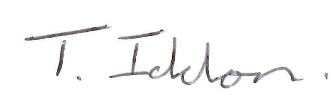 Tim IddonPrincipal of Carnforth High School